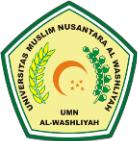 UNIVERSITAS MUSLIM NUSANTARA AL-WASHLIYAHFAKULTAS SASTRA(UMN)HALAMAN PERSETUJUAN SKRIPSI	Nama					: Indah Purnama	NPM					: 176114022	Jurusan				: Sastra Inggris	Program Studi			: Sastra Inggris	Jenjang Pendidikan			: Strata Satu (S-1)	Judul Skripsi				: Family Conflict Reflected in Kevin Kwan’s                                                                           Novel “Rich People Problem”; A Sociological                                                                           Approach					APPROVED BY:					PEMBIMBING												     Ayu Melati Ningsih, S.Pd., MS					     NIDN :0108128901	Diuji Pada Tanggal :Yudisium :PANITIA UJIAN	KETUA						SEKRETARIS	Dr.KRT. Hardi Mulyono K.Surbakti		Dewi Nurmala,SS.,M.Hum	NIDN. 0111116303					NIDN :0128068302